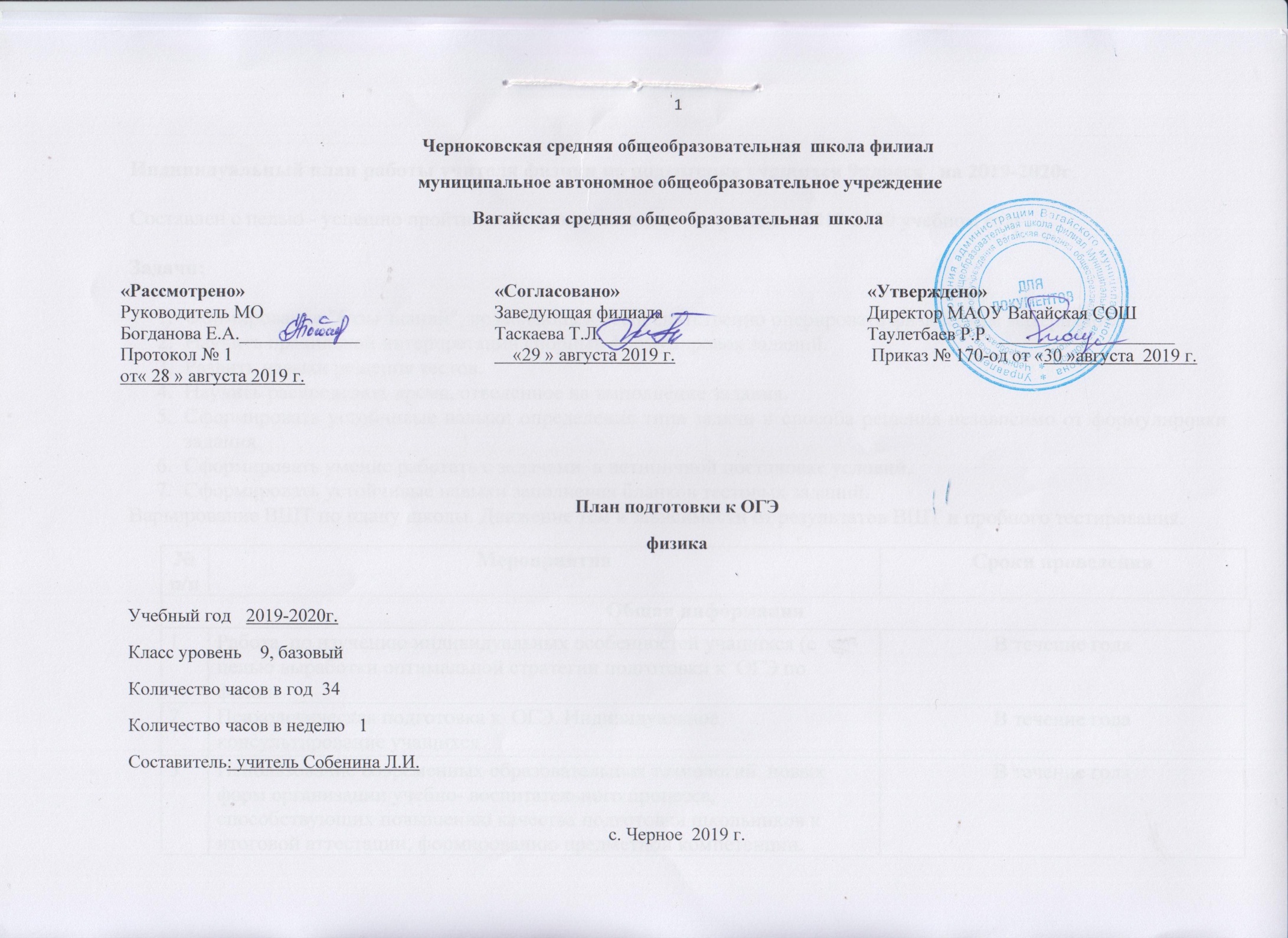 Индивидуальный план работы учителя физики по подготовке учащихся 9класса   на 2019-2020г. Составлен с целью - успешно пройти итоговую аттестацию  по физике в 2019-2020 учебном году.Задачи:Формирование "базы знаний", позволяющей беспрепятственно оперировать физическим материалом.Научить правильной интерпретации спорных формулировок заданий.Развить навыки решения тестов.Научить распределять время, отведенное на выполнение задания.Сформировать устойчивые навыки определения типа задачи и способа решения независимо от формулировки задания.Сформировать умение работать с задачами  в нетипичной постановке условий.Сформировать устойчивые навыки заполнения бланков тестовых заданий.Варьирование ВШТ по плану школы. Движение тем в зависимости от результатов ВШТ и пробного тестирования.№ п/пМероприятияСроки проведенияСроки проведенияОбщая информацияОбщая информацияОбщая информацияОбщая информацияОбщая информация1Работа  по изучению индивидуальных особенностей учащихся (с целью выработки оптимальной стратегии подготовки к  ОГЭ по физикеВ течение годаВ течение года2Психологическая подготовка к  ОГЭ. Индивидуальное консультирование учащихся.В течение годаВ течение года3Использование современных образовательных технологий, новых форм организации учебно- воспитательного процесса, способствующих повышению качества подготовки школьников к итоговой аттестации, формированию предметной компетенции.В течение годаВ течение года5Пополнение классной библиотеки методической и информационной литературой по подготовке к  ОГЭ-2020.Обеспечение участников  ОГЭучебно-тренировочными материалами.В течение годаВ течение года6Подготовка материалов для проведения внутришкольного тестирования в  9  классах  (бланки, тесты).1четверть1четвертьРабота с учащимисяРабота с учащимисяРабота с учащимися71.   Подготовка и выполнение графика проведения консультаций.2.   Анализ типичных ошибок учащихся по результатам проведения ВШТ в формате   ОГЭ  в  9 классах в 2019-2020 г. 3.   Семинар - практикум «Работа с бланками: типичные ошибки при заполнении бланков».4.    Обучение работе с КИМами:  -выбор оптимальной стратегии выполнения заданий   ОГЭ;- помощь в выработке индивидуального способа деятельности в процессе выполнения экзаменационных заданий.5.  Систематическая работа по закреплению вычислительных навыков.5.  Психологическая подготовка к  ОГЭ.6.  Индивидуальное консультирование учащихся.7.  Работа с заданиями различной сложности. 8.  Практикум по решению нестандартных заданий из контрольно-измерительных материалов.В течение года-варьированиеВ течение года-варьирование8Разбор заданий демонстрационного варианта экзамена по математике.В течение года.В течение года.Устранение пробелов в знаниях до итоговой аттестации»В течение года.В течение года.Работа с родителямиРабота с родителямиРабота с родителямиРабота с родителямиРабота с родителями9Индивидуальные консультации родителейВыступления по результатам ВШТ и пробного тестирования9Индивидуальные консультации родителейВыступления по результатам ВШТ и пробного тестированияВ течение года(один раз в четверть).В течение года(один раз в четверть).В течение года(один раз в четверть).№п/пТема консультацииПлан Факт Количество часов1Физические понятия. Физические величины, их единицы и приборы для измерения.12Механическое движение. Равномерное и равноускоренное движение.13Свободное падение тел. Движение по окружности.14Механические колебания и волны.15Законы Ньютона и силы в природе.16Закон сохранения импульса. Закон сохранения энергии. Механическая работа и мощность. Простые механизмы.27Давление. Закон Паскаля. Закон Архимеда. Плотность вещества.28Физические явления и законы в механике. Анализ процессов.29Механические явления. Расчётные задачи.210Тепловые явления.211Электризация тел112Постоянный ток213Магнитное поле. Электромагнитная индукция.114Электромагнитные колебания и волны. Решение задач.215Физические явления и законы в электродинамике.216Радиоактивность. Состав атомного ядра. Ядерные реакции.117«Чтение» таблиц. Графиков. Схем.218Извлечение информации из текста физического содержания.219Владение основами знаний о методах научного познания.120Экспериментальные задания4итого34